ПРОТОКОЛ №11заседания членов комиссии «по ЖКХ, капитальному ремонту, контролю за качеством работы управляющих компаний, архитектуре, архитектурному облику городов, благоустройству территорий, дорожному хозяйству и транспорту» Общественной палаты г.о.Королев13.08.2020г.							Время проведения: 18:30 Место проведения выездного заседания: двор ул.Октябрьская д.13Председательствующий: председатель комиссии М.Н. Белозерова Присутствовали:        В.Якимова -член комиссии.Слушали председателя комиссии М.Н.Белозерову, которая зачитала повестку заседания.РЕШИЛИ: утвердить повестку дняРезультат голосования: 2 «за» - единогласно		ПОВЕСТКА ДНЯВопрос 1.Основные критерии оценки качества работ при благоустройстве дворовых территорий, проводимых в сезоне  2020г.Вопрос 2.Основные направления  в работе на вторую половину августа месяца.По первому вопросу.  Председатель комиссии М.Н.Белозерова обозначила основные критерии оценки качества проводимых работ по благоустройству дворовых территорий: основное внимание на проведение работ по “доступной среде”- выполнение снижений на входах и съездах в подъезды, на дорожки и тропинки дворовой части и к дет. площадкам; на соблюдение укладки всех слоев подушки под асфальтовым покрытием, предусмотренных технологией укладки асфальта. Наличие пролива специальных составов для лучшего сцепления  покрытия на недемонтированных старых покрытиях и   контроль работы управляющих компаний по налаживанию коммуникаций с жителями благоустраиваемых дворовых территорий. Контроль за своевременным проведением  сопутствующих работ - спил мешающих деревьев, перенос КП и  фонарных столбов, эвакуация брошенных автомобилей.По второму вопросу.Основными приоритетами в работе определены :проведение мониторингов работ по благоустройству дворовых территорий и городских и муниципальных Проектов; проведение мониторингов работы УК;  проведение мониторингов по соблюдению чистоты и порядка на объектах улично-дорожной сети.РЕШИЛИ:Принять к сведению всю информацию. Построить работу, опираясь на принятые планы.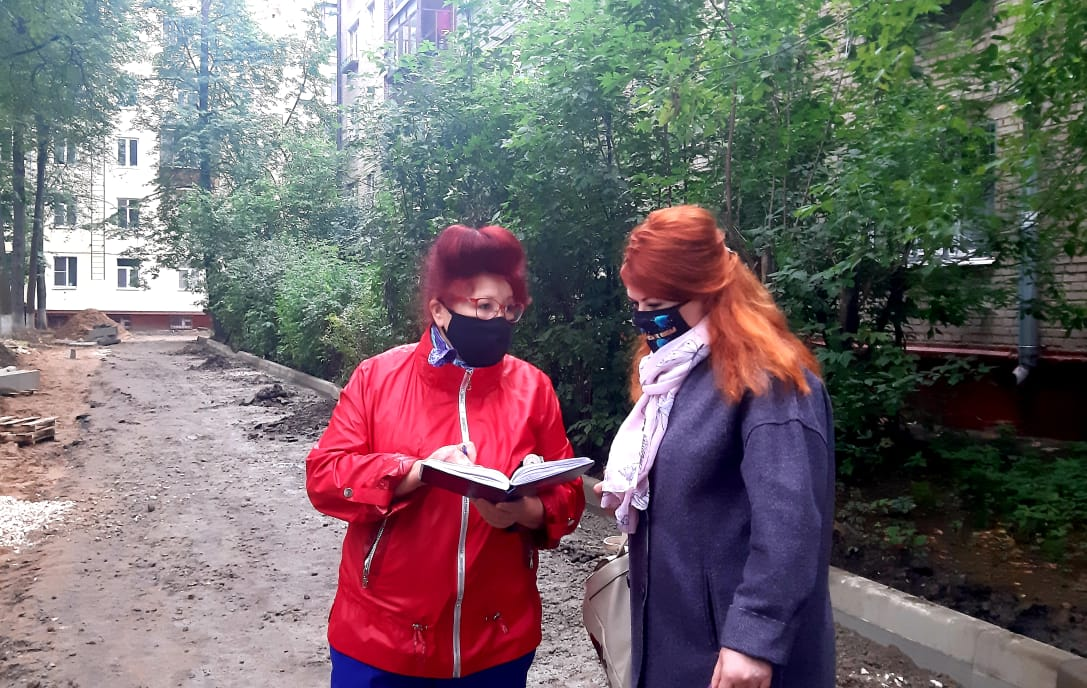 Председатель комиссии  «по ЖКХ, капитальному ремонту, контролю за качеством работы управляющих компаний, архитектуре, архитектурному облику городов, благоустройству территорий, дорожному хозяйству и транспорту» Общественной палаты г.о.Королев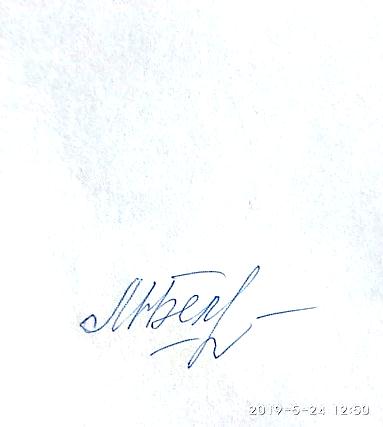 М.Н.Белозерова